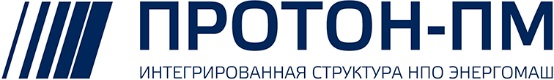 Акционерное общество «Протон – Пермские моторы» (АО «Протон-ПМ»)Адрес: 614010, г. Пермь, Комсомольский пр., 93Контактный телефон: (342) 244-02-94, 211-36-36Адрес официального сайта: www.protonpm.ruЭл.почта: gd_secret@protonpm.ruОсновные направления (виды) деятельности:Серийное производство мощных маршевых жидкостных ракетных двигателей для российских ракет-носителей и другой высокотехнологичной машиностроительной продукции.Фото предприятия, продукции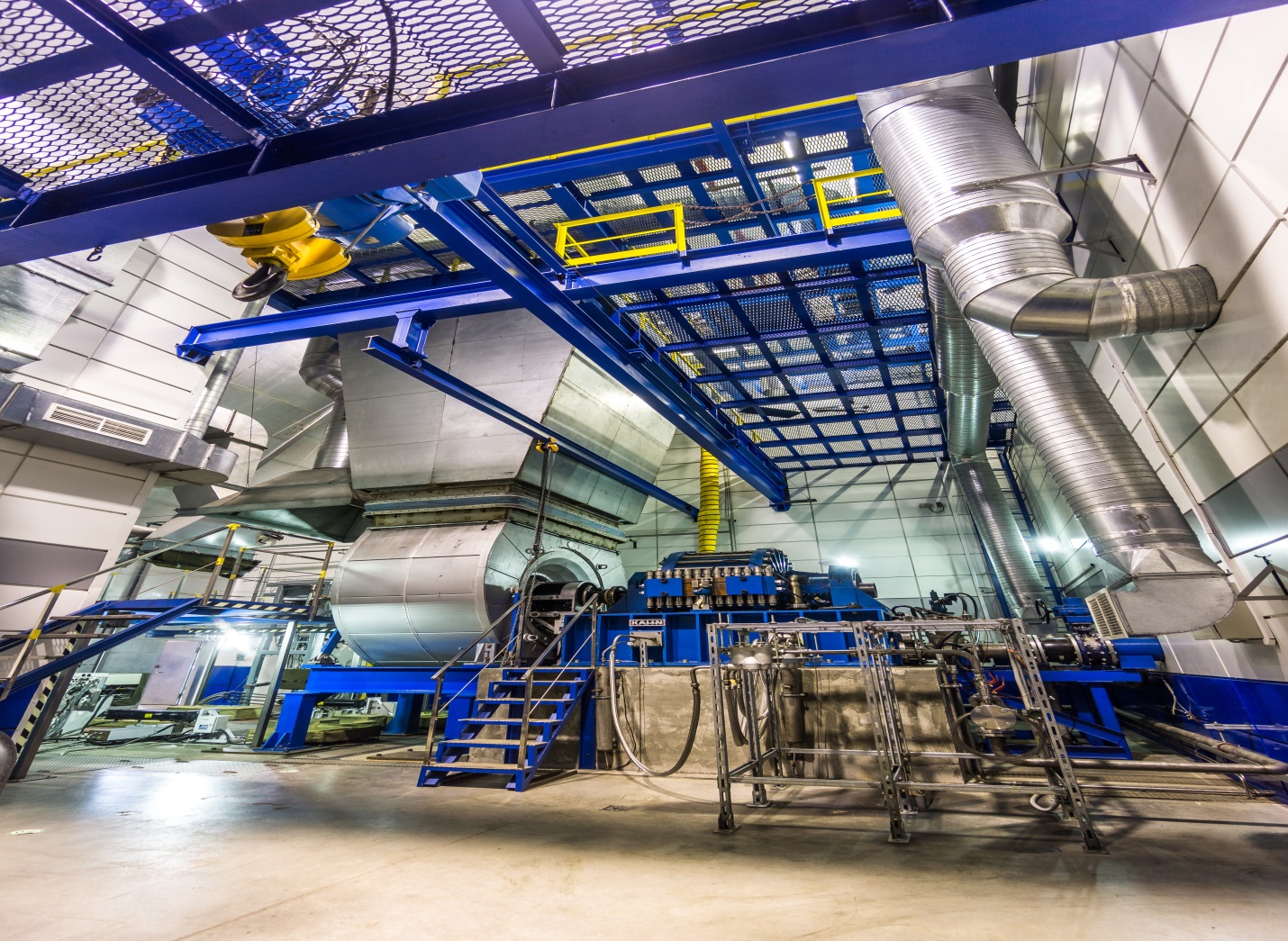 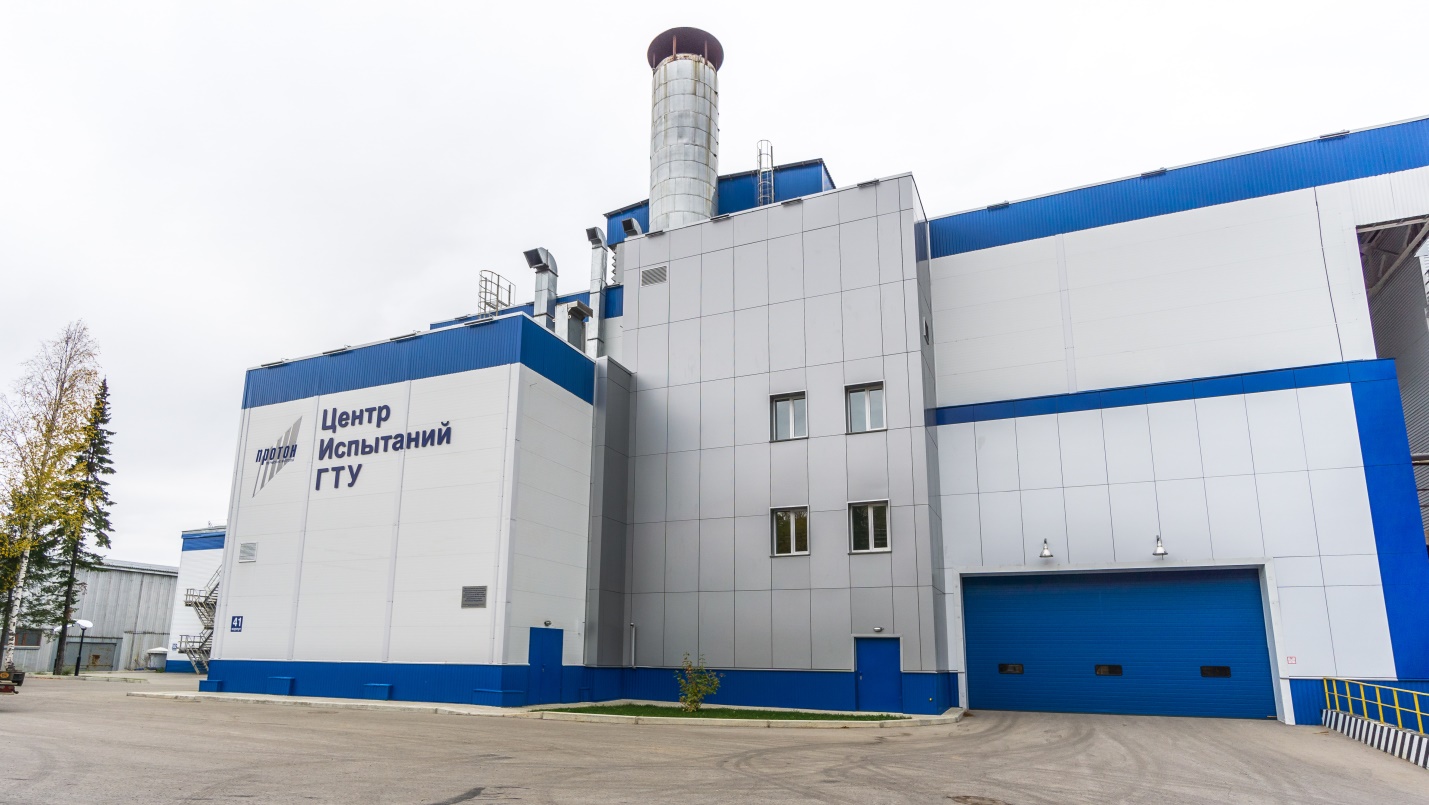 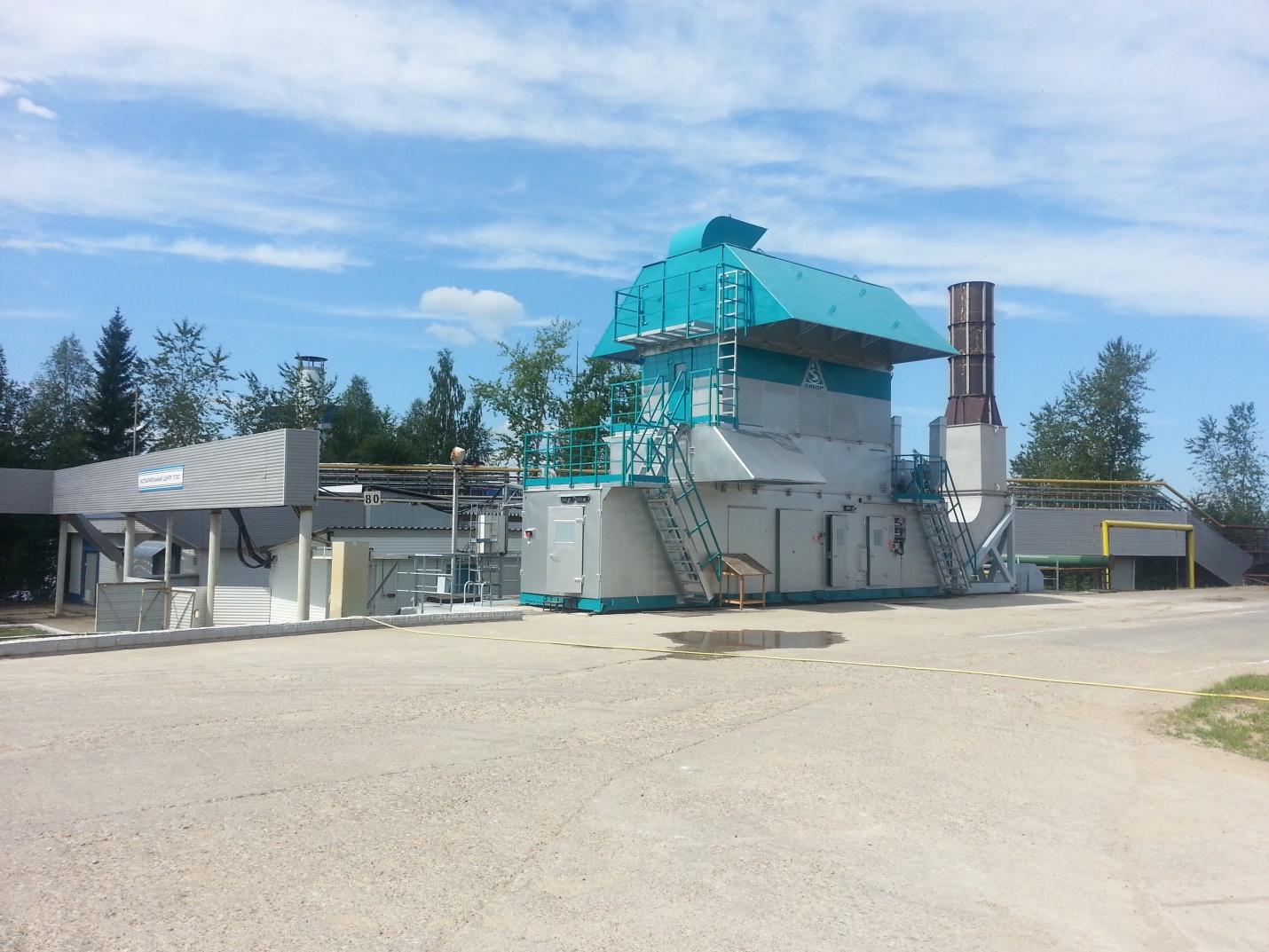 Отрасль производства ракетно-космическая промышленность.Производимая продукция (краткая характеристика, область применения продукции):- агрегаты двигателя РД-191 для использования в двигательных установках 1 и 2 ступеней ракет-носителей семейства «Ангара» разработки АО «ГКНПЦ им. М.В. Хруничева». Освоение производства полноразмерного двигателя РД-191М для использования в ракетах-носителях «Ангара-А5М»;- сборка и испытания газотурбинных электростанций серии "Урал" мощностью от 2,5 до 6 МВт разработки АО «ОДК-Авиадвигатель», используемых для производства электрической и тепловой энергии;- испытания газотурбинных установок ГТУ-10П, ГТУ-12П, ГТУ-16П и ГТУ-25П производства АО «ОДК-ПМ», используемых для привода газоперекачивающих агрегатов и газотурбинных электростанций;- комплектующие авиационных двигателей ПС-90А, ПД-14, Д-30КП, ВК-2500.История развития - 1958 г. – создание специального производства жидкостных ракетных двигателей на Пермском моторостроительном заводе имени И.В. Сталина;- 1959 г. – освоение и запуск серийного производства двигателя РД-214 для ракеты средней дальности Р-12; - 1962-64 г.г. – подготовка и начало серийного производства двигателя РД-253 для ракеты-носителя «Протон»;- 1987-90 г.г. – подготовка и начало серийного производства двигателя РД-275 для ракет-носителей «Протон-К» и «Протон-М»;- 1995 г. - создание ЗАО «Протон–ПМ» (с последующим ОАО «Протон-ПМ») на базе второго производства ОАО «Пермские моторы» и Новолядовского агрегатного завода;- 1999 г. – начало работ по подготовке производства и освоению серийного изготовления деталей и сборочных единиц двигателя РД-191 для ракет-носителей серии «Ангара»;- 2004 г. – ОАО «Протон-ПМ» вошло в структуру ГКНЦП имени М.В. Хруничева;- 2007 г. – начало производства двигателей РД-276 для РН «Протон-М»;- 2015 г. – ПАО «Протон-ПМ» вошло в состав Интегрированной структуры ракетного двигателестроения АО «НПО Энергомаш»;- 2019 г. – завершение производства двигателей РД-276 для РН «Протон-М»;- 2021 г. – начало освоения модернизированного двигателя РД-191М;География деятельности: РФ.Основная информация о сотрудничестве (партнёры)- предприятия Госкорпорации «Роскосмос»;-предприятия АО «Объединенная двигателестроительная корпорация»                   (АО «ОДК-Авиадвигатель», АО «ОДК=-ПМ», АО «ОДК-Сервис», АО «ОДК-Стар»);- предприятия АО «Вертолеты России» (АО «Редуктор-ПМ»). 